Søknad om forhåndsgodkjenning av eksterne emner/studiepoeng.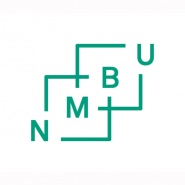 Søknad og dokumentasjon sendes fakultetet.Søknadsfrist: Hvis utenlandsstudier, må studiet være forhåndsgodkjent før du kan søke om støtte fra lånekassenJeg søker om å ta følgende emner som godskrives for obligatoriske emner ved NMBU:Jeg søker om å ta følgende emner som godskrives for valgfrie studiepoeng ved NMBU:Fylles ut av fakultetet:Kopi av resultatet av forhåndsgodkjenning skal sendes studenten.Dokumentet lagres på Studentmappen i P360StudentStudentNavnStudentnummerStudieprogramFakultetPlanlegger å studere vedPlanlegger å studere vedPlanlegger å studere vedPlanlegger å studere vedPlanlegger å studere vedPlanlegger å studere vedInstitusjon/studiestedI perioden-Antall måneder:Delstudiet skal inngå i-gradenEmner ved ekstern institusjonEmner ved ekstern institusjonEmner ved ekstern institusjonEmner som ønskes erstattetEmner som ønskes erstattetEmner som ønskes erstattetEmner som ønskes erstattetEmne-kodeEmnenavnOmfang/ creditsEmne-kodeEmnenavnEmnenavnStudie-poengSumValgfrie studiepoengValgfrie studiepoengValgfrie studiepoengValgfrie studiepoengValgfrie studiepoengGodskrives somEmne-kodeOmfang/creditsEmnenavnEmnenavnEmnenavnAntall studiepoengSumEmnebeskrivelser er vedlagt Når delstudiet er gjennomført, skal søknad om godkjenning av eksterne emner sendes undervisningsutvalget sammen med emnebeskrivelser og karakterutskrift.Velger du å ikke reise ut allikevel, er det viktig at du gir beskjed om dette til Studentens informasjonsTorg (SiT).Når delstudiet er gjennomført, skal søknad om godkjenning av eksterne emner sendes undervisningsutvalget sammen med emnebeskrivelser og karakterutskrift.Velger du å ikke reise ut allikevel, er det viktig at du gir beskjed om dette til Studentens informasjonsTorg (SiT).Studentens signaturStudentens signaturSted, datoSignaturSøknaden vurdert av undervisningsutvalgetSøknaden vurdert av undervisningsutvalgetSøknaden vurdert av undervisningsutvalgetSøknaden vurdert av undervisningsutvalgetDato:Søknaden er ikke godkjent, vennligst ta kontaktSøknaden er ikke godkjent, vennligst ta kontaktSøknaden er ikke godkjent, vennligst ta kontaktSøknaden er forhåndsgodkjent:Søknaden er forhåndsgodkjent:Søknaden er forhåndsgodkjent:For undervisningsutvalgetFor undervisningsutvalgetFor undervisningsutvalgetFor undervisningsutvalgetFakultetFakultetSignaturSignatur